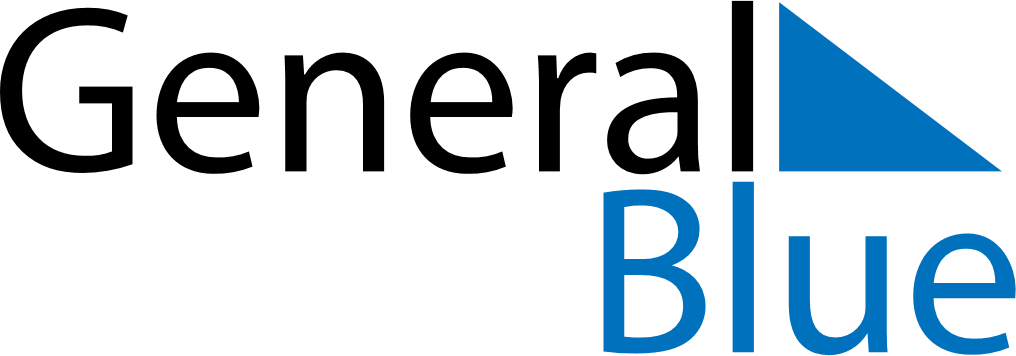 October 2023October 2023October 2023October 2023October 2023October 2023CyprusCyprusCyprusCyprusCyprusCyprusMondayTuesdayWednesdayThursdayFridaySaturdaySunday1Cyprus Independence Day234567891011121314151617181920212223242526272829National Holiday3031NOTES